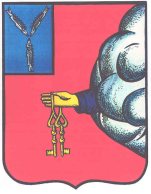 АДМИНИСТРАЦИЯ ПЕТРОВСКОГО МУНИЦИПАЛЬНОГО    РАЙОНА САРАТОВСКОЙ ОБЛАСТИУПРАВЛЕНИЕ ОБРАЗОВАНИЯ АДМИНИСТРАЦИИ ПЕТРОВСКОГО МУНИЦИПАЛЬНОГО РАЙОНА САРАТОВСКОЙ ОБЛАСТИ(УПРАВЛЕНИЕ ОБРАЗОВАНИЯ ПЕТРОВСКОГО РАЙОНА)П Р И К А З  11.01.2021г.                                                                                                               №  2 - ОДг. Петровск, Саратовской областиО проведении муниципального этапа Всероссийского  конкурса «Учитель года - 2021»	В соответствии с планом работы управления образования администрации  Петровского муниципального  района на 2020-2021 учебный год  и в целях пропаганды и распространения передового педагогического опыта, активизации деятельности педагогов по использованию инновационных технологий в образовательном процессе, формирования позитивного  общественного мнения о современном педагоге, создания возможностей для  самореализации и творчества ПРИКАЗЫВАЮ:Провести муниципальный этап Всероссийского конкурс «Учитель  года - 2021» с 28 января 2021 года по 20 февраля 2021 года.Утвердить Порядок проведения муниципального этапа Всероссийского конкурса «Учитель года-2021» (Приложение 1).Утвердить состав оргкомитета  и жюри муниципального этапа Всероссийского конкурса  «Учитель  года-2021» (Приложение 2)Руководителям  общеобразовательных учреждений  обеспечить подачу заявок на участие в муниципальном этапе Всероссийского конкурса   «Учитель года-2021».  5.  Контроль за исполнением приказа оставляю за собой.  Начальник  управления образования                                                               Н.К.Уханова        Приложение к приказу управления образования от 11.01.2021 г № 2-ОД  Составоргкомитета муниципального этапа Всероссийского конкурса    «Учитель года-2021»Уханова Н.К., начальник управления образования, председатель оргкомитета конкурса.Архипова С.А., методист МКУ «Методико-правовой центр МОУ Петровского муниципального района», секретарь оргкомитета конкурса.Члены оргкомитета:- Макаренкова Е.С., руководитель МКУ «Методико-правовой центр МОУ Петровского муниципального района», - Волкова Е.В.,   заместитель руководителя МКУ «Методико-правовой центр МОУ Петровского муниципального района»Состав   жюри конкурса   муниципального этап Всероссийского конкурса «Учитель  года-2021»Уханова Н.К.,    начальник управления образования, председатель жюри конкурса.Архипова С.А., методист МКУ «Методико-правовой центр МОУ Петровского муниципального района», секретарь жюри.Члены жюри:- Макаренкова Е.С., руководитель МКУ «Методико-правовой центр МОУ Петровского муниципального района», - Волкова Е.В., заместитель руководителя МКУ «Методико-правовой центр МОУ Петровского муниципального района»- Коржан В.В., методист МКУ «Методико-правовой центр МОУ Петровского муниципального района»- Курбатова Н.А., методист МКУ «Методико-правовой центр МОУ Петровского муниципального района»- Курбатова О.А., педагог-психолог МКУ «Методико-правовой центр МОУ Петровского муниципального района»- Лукьянова О.А., председатель ГК Профсоюза-  Кащеева Н.А., учитель иностранного языка МОУ СОШ №3- Зябликова Ю.В., учитель английского языка МБОУ СОШ №2- Сторожева Т.Ю., учитель русского языка и литературы МБОУ СОШ №8-  Гусева О.В., учитель истории и обществознания МОУ СОШ №1- Корзун С.В., учитель начальных классов МБОУ СОШ №8Приложение 1к приказу управления образования от 11.01.2021 г № 2-ОД Положениепроведения муниципального этапа Всероссийского конкурса  «Учитель года 2021»Общее положение1.1.Настоящий Положение о муниципальном этапе Всероссийского конкурса «Учитель года – 2021» устанавливает  организационно-технологическую модель  его проведения, определяет цели и задачи Конкурса, сроки проведения конкурса, условия и правила, регламентирующие участие в Конкурсе, порядок формирования  и компетенции организационного комитета ( далее Оргкомитет), жюри, структуру конкурсных испытаний, формат их проведения и критерии их оценки, порядок отбора и награждения лауреатов и победителей Конкурса1.2. Учредителями Конкурса являются Управление образования администрации Петровского муниципального района, Муниципальное   казённое учреждение "Методико-правовой центр муниципальных образовательных учреждений Петровского муниципального района Саратовской области"  и Петровская городская организация Профсоюза работников народного образования и науки.   1.3. Цель проведения конкурса – выявление талантливых учителей, их поддержка и поощрение, повышение их социального статуса и престижа педагогической профессии, распространения инновационного педагогического опыта лучших учителей, а так же содействие росту профессионального мастерства педагогических работников. 1.4. Сроки проведения  Конкурса: с 28 января по 20 февраля 2021 года.Форма проведения- дистанционная.Условия участия, требования к документам и материалам 2.1. Участниками муниципального этапа Конкурса являются учителя со стажем педагогической работы не менее трёх лет.2.2. Для участия в Конкурсе общеобразовательная организация направляет в  оргкомитет Конкурса  следующие документы  и материалы:представление по форме (Приложение №1); информационную карту участника Конкурса.  Информационная карта содержит сведения об участнике, подписывается участником конкурса (Приложение №2);фото участника (портретное) на электронном носителе.2.3. Приём материалов осуществляется Оргкомитетом Конкурса по адресу: г.Петровск, ул. Некрасова, д.7, МКУ «Методико-правовой центр» до 25 января 2021 года.2.4. Материалы, представленные в Оргкомитет Конкурса, не возвращаются.3. Структура конкурсных испытаний, формат их проведения и критерии их оценки 3.1. Конкурс проходит в два этапа в дистанционном формате. 3.2. Первый тур «Учитель-профессионал» проводится с 1 февраля по 5 февраля 2021 года.Первый тур включает 2 конкурсных испытания: «Методическая мастерская»  и «Урок».3.2.1. Конкурсное испытание «Методическая мастерская»Цель конкурсного испытания: демонстрация конкурсантом  методической компетентности и собственного опыта в вопросах обучения и воспитания.Формат конкурсного испытания: представление конкурсантом эффективных методических практик организации процесса обучения и воспитания обучающихся . выступление конкурсанта может сопровождаться презентацией, содержащей не более 10 слайдов.Регламент конкурсного испытания: выступление конкурсанта – до  5 минут. Видеозапись объемом более 100 Мб загружается по адресу: https://cloud.mail.ru/public/XrkC/DBRRJEByA или на Fleh- носителе предоставляется в  МКУ «Методико-правовой центр» до 01.02.2021 года.Порядок оценивания конкурсного испытания: оценка  конкурсного испытания осуществляется по 5 критериям, каждый из которых включает 5 показателей. Соответствие конкретному показателю оценивается в диапазоне от 0 до 2 баллов. Максимальная оценка за конкурсное испытание -  50 балов	Критерии оценки конкурсного испытания:  Актуальность,  результативность и практическая применимость; коммуникативная культура, оригинальность и творческий подход, научная корректность и методическая грамотность, информационная и языковая грамотность3.2.2. Конкурсное испытание «Урок»Цель конкурсного испытания – демонстрация конкурсантом профессиональных компетенций в области проведения и анализа урока как основной формы организации учебно-воспитательного процесса и учебной деятельности обучающихся.Формат конкурсного испытания: урок по учебному предмету, который проводится в образовательной организации. Тема урока определяется в соответствии с календарно-тематическим  планированием и рабочей программой по соответствующему предмету.  Возрастная группа (класс), в которой будет проводиться урок, выбирается конкурсантом самостоятельно.  Регламент конкурсного испытания: проведение урока - 30 минут.   Видеозапись урока  загружается по адресу:  https://cloud.mail.ru/public/XrkC/DBRRJEByA или на Fleh- носителе предоставляется в  МКУ «Методико-правовой центр» до 01.02.2021 года Порядок оценивания конкурсного испытания: оценивание конкурсного испытания производиться по шести критериям.  Оценка выполнения конкурсного задания осуществляется по 10 критериям, каждый из которых включает 5 показателей. Соответствие конкретному показателю оценивается в диапазоне от 0 до 10 баллов. В случае несоответствия урока установленной теме выполнение задания автоматически оценивается в 0 баллов.Максимальная оценка за конкурсное испытание - 60 баллов.Критерии оценки конкурсного испытания: корректность и глубина понимания предметного содержания; методическая м психолого-педагогическая грамотность при проведении урока и поддержка учебной мотивации; творческий и адекватный подход к решению профессиональных задач; коммуникативная и речевая культура; целеполагание и результативность.На основе оценок конкурсных испытаний  первого тура «Методическая мастерская», «Урок»,  определяются 6 участников Конкурса – участников   II тура (финала) Конкурса.  3.3. Второй тур («Учитель-мастер»)3.3.1. Финал – Конкурсное испытание «Мастер-класс»Цель конкурсного испытания: демонстрация участниками конкурса профессионального мастерства в области презентации и трансляции инновационного педагогического опыта в ситуации профессионального взаимодействия.Формат конкурсного испытания: выступление, демонстрирующее способы профессиональной деятельности, доказавшие свою эффективность в практической работе конкурсантов.  Тему, форму проведения мастер-класса, наличие фокус-группы и её количественный состав (при необходимости) конкурсанты определяют самостоятельно.  Регламент конкурсного испытания: проведение мастер-класса – 15 минут. Видеозапись мастер-класса загружается по адресу: https://cloud.mail.ru/public/XrkC/DBRRJEByA или на Fleh- носителе предоставляется в  МКУ «Методико-правовой центр» до 15.02.2021 года. Порядок оценивания конкурсного испытания: оценивание конкурсного испытания  производится по пяти критериям. Максимальная оценка за конкурсное испытание – 50.Критерии оценки конкурсного испытания: актуальность и методическая обоснованность представленного опыта; практическая значимость и применимость представленного опыта; продуктивность и результативность мастер-класса; информационная, речевая и рефлексивная культура; творческий подход и организация обратной связи.4.  Определение лауреатов, победителей Конкурса, абсолютных победителей Конкурса4.1. Жюри оценивают выполнение всех конкурсных заданий в баллах в соответствии с критериями, утверждёнными положением проведения муниципального этапа Всероссийского конкурса «Учитель года – 2021»4.2. Три лауреата Конкурса, набравших наибольшее количество баллов в общем рейтинге по результатам  двух этапов, объявляются победителями Конкурса4.3. Участник Конкурса, набравший наибольшее количество баллов по результатам двух этапов на торжественном закрытии Конкурса объявляется абсолютным победителем Конкурса, а при условии равенства Баллов у двух участников – абсолютными победителями Конкурса. 5. Информационное обеспечение Конкурса  	Информационное обеспечение Конкурса обеспечивается  путём публикации информационного материала и итогов на сайте:  http://petrovsk64.ru/sub-org/upr-obr/.Форма представленияна участника муниципального этапа Всероссийского конкурса«Учитель года – 2021»ПРЕДСТАВЛЕНИЕ______________________________________________________________(наименование органа местного самоуправления, осуществляющего государственное управление в сфере образования)выдвигает на участие в муниципальной  этапе Всероссийского конкурса «Учитель года – 2021» _____________________________________________________________________________________________________________________________________________________________________________________(в родительном падеже: фамилия, имя, отчество участника регионального этапа Конкурса, занимаемая им должность (наименование – по трудовой книжке) и место его работы (наименование – по уставу образовательной организации))Личный Интернет-ресурс участника  муниципального этапа Всероссийского конкурса «Учитель года – 2021»:________________________________________________________________(адрес Интернет-ресурса)_________________________________________________________________________________________________________________________________________________________________________________________________(краткое описание общественно-значимых действий участника Конкурса)*Руководитель ______________  ____________  ___________________                                       должность                 подпись         расшифровка подписиМ. П. Информационная карта участника муниципального этапа Всероссийского конкурса «Учитель года – 2021»Подпись конкурсанта       _______________  ___________________                                             подпись          расшифровка подписиПриложение № 1 к Порядку проведения муниципального этапа Всероссийского конкурса «Учитель года – 2021»Приложение № 1 к Порядку проведения муниципального этапа Всероссийского конкурса «Учитель года – 2021»Приложение № 2к Порядку проведения муниципального этапа Всероссийского конкурса «Учитель года – 2021»1.Общие сведения1.Общие сведенияФамилияИмяОтчествоДата рождения (день, месяц, год)2. Работа 2. Работа Должность (по штатному расписанию)Место работы (название учебного заведения по уставу)Педагогический стаж (полных лет на момент заполнения анкеты)3. Образование3. ОбразованиеОбразование (укажите название и год окончания учебного заведения,  факультет) 4. Общественная деятельность4. Общественная деятельностьПравительственные, отраслевые, общественные и международные награды (укажите название и в скобках год получения награды)Членство в общественных организациях (укажите название и год вступления)5. Контакты5. КонтактыМобильный телефон (по желанию)Рабочая электронная почтаЛичная электронная почтаАдрес личного сайта в ИнтернетеАдрес школьного сайта в ИнтернетеВаше заветное желание?Ваши кумиры в профессии?